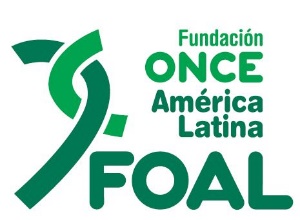 PROGRAMA IBERFOAL”“ACCIÓN EDUCACIÓN SIN FRONTERAS”I EDICIÓNCONVOCATORIA 2022-2023RESOLUCIÓN DEFINITIVASegún se establece en las bases de la Convocatoria 2022-2023 del Programa IBERFOAL “Acción Educación Sin Fronteras”, y una vez finalizadas las fases del proceso de selección, la Comisión Evaluadora con el apoyo de la Secretaría Técnica, emite la siguiente resolución:Se han presentado un total de 16 solicitudes correspondientes a 8 países de la región: Argentina, Chile, Colombia, Costa Rica, Cuba, Honduras, México y NicaraguaSe adjunta el listado de solicitantes.Concluido el periodo de revisión y/o reclamación tras la publicación el día 7 de septiembre de 2022 de la resolución provisional de la convocatoria 2022-2023, se adjunta listado de las personas candidatas admitidas, así como las no admitidas.PERSONAS CANDIDATAS ADMITIDAS (*) Su admisión final, estará condicionada a la formalización de la matrícula en la Universidad española correspondiente.PERSONAS CANDIDATAS NO ADMITIDASEn Madrid, 19 de septiembre de 2022PAÍS DE ORIGENINICIALES PASAPORTEArgentinaJ. P. AAG090119ArgentinaM. P. R. 41100008ArgentinaM.B.32034615ChileD. X. C. B.F20480388ChileS. B. L. S.F20348002ColombiaI.H. GAW337053ColombiaK.V.F.C.AZ497016Costa RicaA.S.G.114690904CubaE.Y.S.G02092983064HondurasF.R.V.0101-1994-02873HondurasH.A.A.S.0801-2000-03246HondurasJ.K.C.V.E0207510HondurasL.V.R.M.14092000-00165HondurasN.J.C.V.E0247161MéxicoM.E.G.G.G17038106NicaraguaD.R.O.E.C03073549INICIALES PASAPORTE / DNIPUNTUACIÓNS. B. L. S.F2034800230M. P. R.4110000829D. X. C. B.F2048038828I.H. G (*)AW33705327J. P. (*)AAG09011926INICIALES PASAPORTE / DNIREQUISITO INCUMPLIDOM.B.32034615Documentación no presentada K.V.F.C.AZ497016Documentación presentada fuera de plazoA.S.G.114690904No opta a GradoE.Y.02092983064Documentación no presentadaF.R.V.0101-1994-02873Documentación no presentadaH.A.A.S.0801-2000-03246Documentación no presentadaJ.K.C.V.E0207510Documentación no presentadaL.V.R.M.14092000-00165Documentación no presentadaN.J.C.V.E0247161Documentación no presentadaM.E.G.G.G17038106No opta a GradoD.R.O.E.C03073549Documentación no presentada